令和３年度県内一斉声かけ活動実施に関する調査用紙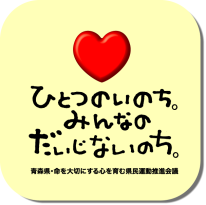 令和３年度における県内一斉声かけ活動の実施状況と今後の予定について、下記の表に記入してお知らせください（実施または実施予定日数を丸で囲んでください）。※日常的なあいさつ・声かけ活動や（登下校指導や交通安全指導等を含む）、市町村や地区、学校等において独自の活動を実施した場合も実施としてください。期間外で実施の場合は、お手数ですが実施期間欄を修正の上、ご提出ください。※県庁ホームページより、この調査用紙をダウンロードできますのでご利用ください。(県内一斉声かけ活動　http://www.pref.aomori.lg.jp/life/family/03kennaiissei-koekake.html)※令和３年４月２３日（金）までにFAX（送信票不要）にて、下記まで回答くださるようお願いします。学校名記 入 者 職・氏名実施期間実施について（実施または実施予定日数を丸で囲んでください）※０日の場合は、理由を欄内にご記入ください。４月７日（水）～４月１３日（火）（土日祝日除く）０日・１日・２日・３日・４日・５日７月１２日（月）～７月１６日（金）０日・１日・２日・３日・４日・５日８月２４日（火）～８月３０日（月）（土日祝日除く）０日・１日・２日・３日・４日・５日１１月４日（木）～１１月１０日（水）（土日祝日除く）０日・１日・２日・３日・４日・５日